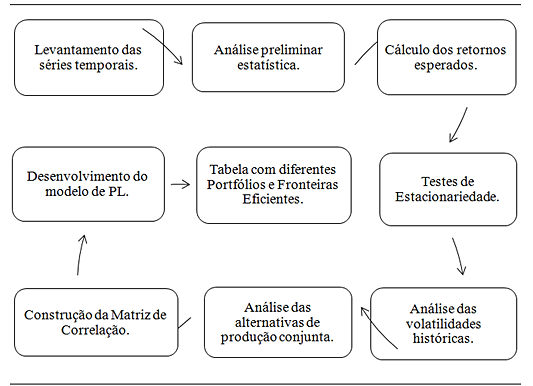 Figura 1: Etapas metodológicas desenvolvidas na pesquisaFonte: Elaborado pelos autoresTabela 1: Retornos médios mensais, riscos e coeficientes de variação das atividades agropecuáriasFonte: Resultados da pesquisa.Tabela 2: Teste da raiz unitária KPSS para as séries de retornos das atividades agropecuáriasFonte: Resultados da pesquisa.Tabela 3: Teste da raiz unitária de Phillips-Perron para as séries de retornos das atividades agropecuáriasFonte: Resultados da pesquisa.Tabela 4: Correlação entre os retornos das atividades agropecuárias Fonte: Resultados da pesquisa.Tabela 5: Composição dos portfólios selecionadosFonte: Resultados da pesquisa.AtividadesRetorno OperacionalRisco (σ)Coeficiente de VariaçãoAtividades(%)(%)(%)Algodão10,143,4734,24Arroz2,692,73101,62Bovinocultura de Corte2,630,3312,42Feijão11,446,859,41Milho16,703,2319,34Soja15,142,8518,84Sorgo15,676,4140,87Tomate5,941,6127,06AtividadesTeste KPSSValores CríticosValores CríticosValores CríticosDurbin-WatsonResultadoAtividadesTeste KPSS1%5%10%Durbin-WatsonResultadoAlgodão  0.122431 0.739000 0.463000 0.3470001.903.117EstacionáriaArroz 0.409969 0.739000 0.463000 0.3470002.148.723EstacionáriaBovinocultura  0.203651 0.739000 0.463000 0.3470002.144.090EstacionáriaFeijão  0.120576 0.739000 0.463000 0.3470002.038.443EstacionáriaMilho 0.332149 0.739000 0.463000 0.3470002.034.401EstacionáriaSoja 0.156856 0.739000 0.463000 0.3470002.161.651EstacionáriaSorgo 0.073410 0.739000 0.463000 0.3470002.115.228EstacionáriaTomate 0.115898 0.739000 0.463000 0.3470001.983.565EstacionáriaAtividadesTeste PPValores CríticosValores CríticosValores CríticosDurbin-WatsonResultadoAtividadesTeste PP1%5%10%Durbin-WatsonResultadoAlgodão -4.617.2373.752.9462.998.0642.638.7521.978.629EstacionáriaArroz-9.522.0263.752.9462.998.0642.638.7522.072.364EstacionáriaBovinocultura -4.975.0893.752.9462.998.0642.638.7522.004.290EstacionáriaFeijão -4.749.2003.752.9462.998.0642.638.7521.935.397EstacionáriaMilho-4.667.0073.752.9462.998.0642.638.7521.926.423EstacionáriaSoja-5.006.8023.752.9462.998.0642.638.7521.924.683EstacionáriaSorgo-4.971.1463.752.9462.998.0642.638.7521.923.071EstacionáriaTomate-4.548.4813.752.9462.998.0642.638.7521.998.506EstacionáriaAtividadesAlgodãoArrozBovinoculturaFeijãoMilhoSojaSorgoTomateAlgodão10,2850,791-0,5810,6160,4260,7610,066Arroz10,478-0,086-0,157-0,1590,116-0,142Bovinocultura1-0,6360,5850,2610,861-0,371Feijão1-0,4100,023-0,7630,505Milho10,7340,686-0,147Soja10,2700,211Sorgo1-0,342Tomate1Nº de ativ’s do PortfólioComposição dos PortfóliosComposição dos PortfóliosCapital (%)Área (%)Risco (σ)Retorno operacional esperadoCV (%)DuasPortfólio 1Milho41,9735,982,79%15,70%17,79%DuasPortfólio 1Soja58,0364,022,79%15,70%17,79%DuasPortfólio 2Soja89,0677,252,95%15,26%19,35%DuasPortfólio 2Sorgo10,9422,752,95%15,26%19,35%DuasPortfólio 3Feijão83,5248,322,27%13,63%16,66%DuasPortfólio 3Sorgo16,4851,682,27%13,63%16,66%DuasPortfólio 4Arroz55,8057,181,92%8,69%22,06%DuasPortfólio 4Milho44,2042,821,92%8,69%22,06%DuasPortfólio 5Feijão1,273,701,69%6,15%27,49%DuasPortfólio 5Tomate98,7396,301,69%6,15%27,49%DuasPortfólio 6Tomate57,9078,840,34%3,33%10,27%DuasPortfólio 6Bovinocultura de corte42,1021,160,34%3,33%10,27%DuasPortfólio 7Algodão10,147,940,55%3,22%16,91%DuasPortfólio 7Bovinocultura de corte89,8692,060,55%3,22%16,91%TrêsPortfólio 8Algodão39,8918,692,70%14,77%18,29%TrêsPortfólio 8Milho30,3735,982,70%14,77%18,29%TrêsPortfólio 8Soja29,7445,332,70%14,77%18,29%TrêsPortfólio 9Bovinocultura de corte73,5258,201,40%8,42%16,68%TrêsPortfólio 9Milho23,5235,981,40%8,42%16,68%TrêsPortfólio 9Soja2,965,821,40%8,42%16,68%TrêsPortfólio 10Sorgo5,3122,751,70%7,51%22,60%TrêsPortfólio 10Soja8,5815,331,70%7,51%22,60%TrêsPortfólio 10Bovinocultura de corte86,1261,921,70%7,51%22,60%TrêsPortfólio 11Milho29,2335,980,82%3,70%22,05%TrêsPortfólio 11Sorgo5,9922,750,82%3,70%22,05%TrêsPortfólio 11Bovinocultura de corte64,7841,270,82%3,70%22,05%QuatroPortfólio 12Tomate79,4835,452,07%12,56%16,48%QuatroPortfólio 12Sorgo3,1622,752,07%12,56%16,48%QuatroPortfólio 12Milho15,4235,982,07%12,56%16,48%QuatroPortfólio 12Soja1,945,822,07%12,56%16,48%QuatroPortfólio 13Arroz16,0422,221,42%8,43%16,88%QuatroPortfólio 13Milho27,4635,981,42%8,43%16,88%QuatroPortfólio 13Soja3,455,821,42%8,43%16,88%QuatroPortfólio 13Bovinocultura de corte53,0535,981,42%8,43%16,88%CincoPortfólio 14Arroz16,2322,221,27%9,23%13,81%CincoPortfólio 14Milho27,8035,981,27%9,23%13,81%CincoPortfólio 14Soja3,495,821,27%9,23%13,81%CincoPortfólio 14Feijão12,279,041,27%9,23%13,81%CincoPortfólio 14Bovinocultura de corte40,2026,931,27%9,23%13,81%SeisPortfólio 15Arroz10,5222,221,29%9,66%13,35%SeisPortfólio 15Milho18,0135,981,29%9,66%13,35%SeisPortfólio 15Soja2,265,821,29%9,66%13,35%SeisPortfólio 15Feijão5,215,931,29%9,66%13,35%SeisPortfólio 15Tomate55,4121,161,29%9,66%13,35%SeisPortfólio 15Bovinocultura de corte8,598,891,29%9,66%13,35%